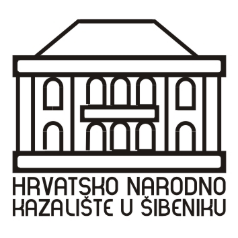 IZMJENE I DOPUNEFINANCIJSKOG PLANAHRVATSKOG NARODNOG KAZALIŠTAU ŠIBENIKU ZA 2023. GODINUŠibenik, 10. lipnja 2023.OPĆI DIOIZMJENE I DOPUNE PLANA PRIHODAIZMJENE I DOPUNE PLANA RASHODAOBRAZLOŽENJE IZMJENA I DOPUNA FINANCIJSKOG PLANARavnatelj HNK u Šibeniku								     Jakov Bilić, mag.art.NAZIVPlan za 2023.I. izmjene i
dopune
2023.Projekcija 
za 2024.Projekcija 
za 2025.NAZIVPlan za 2023.I. izmjene i
dopune
2023.Projekcija 
za 2024.Projekcija 
za 2025.PRIHODI UKUPNO1,504,626.001,317,016.001,304,626.001,304,626.00PRIHODI POSLOVANJA1,504,626.001,317,016.001,304,626.001,304,626.00PRIHODI OD PRODAJE NEFINANCIJSKE IMOVINE0.000.000.000.00RASHODI UKUPNO1,494,626.001,317,016.001,294,626.001,294,626.00RASHODI  POSLOVANJA1,227,326.001,223,716.001,227,326.001,227,326.00RASHODI ZA NABAVU NEFINANCIJSKE IMOVINE267,300.0093,300.0067,300.0067,300.00RAZLIKA - VIŠAK / MANJAK10,000.000.0010,000.0010,000.00ŠIFRANAZIVPlan za 2023.I Izmjene i dopuneŠIFRANAZIVPlan za 2023.I Izmjene i dopune6Prihodi poslovanja1,449,116.001,317,016.00Izvor financiranja 21Pomoći iz državnog proračuna288,000.00154,700.0063Pomoći iz inozemstva i od subjekata unutar općeg proračuna288,000.00154,700.00636Pomoći proračunskim korisnicima iz proračuna koji im nije nadležan288,000.00154,700.006361Tekuće pomoći proračunskim korisnicima iz proračuna koji im nije nadležan288,000.00107,700.006362Kapitalne pomoći proračunskim korisnicima iz proračuna koji im nije nadležan0.0047,000.00Izvor financiranja 22Pomoći iz županijskog proračuna39,800.0039,800.0063Pomoći iz inozemstva i od subjekata unutar općeg proračuna39,800.0039,800.00636Pomoći proračunskim korisnicima iz proračuna koji im nije nadležan39,800.0039,800.006361Tekuće pomoći proračunskim korisnicima iz proračuna koji im nije nadležan39,800.0039,800.00Izvor financiranja 445Ostali prihodi za posebne namjene115,000.00108,800.0065Prihodi od upravnih i administrativnih pristojbi, pristojbi po posebnim propisima i naknada115,000.00108,800.00652Prihodi po posebnim propisima115,000.00108,800.006526Ostali nespomenuti prihodi po posebnim propisima115,000.00108,800.00Izvor financiranja 71Vlastiti prihodi66,500.0073,300.0066Prihodi od prodaje proizvoda i robe te pruženih usluga i prihodi od donacija te povrati po protestiranim jamstvima66,500.0073,300.00661Prihodi od prodaje proizvoda i robe te pruženih usluga66,500.0073,300.006614Prihodi od prodaje proizvoda i robe0.008,000.006615Prihodi od pruženih usluga66,500.0065,300.00Izvor financiranja 31Donacije23,900.0024,000.0066Prihodi od prodaje proizvoda i robe te pruženih usluga i prihodi od donacija te povrati po protestiranim jamstvima23,900.0024,000.00663Donacije od pravnih i fizičkih osoba izvan općeg proračuna i povrat donacija po protestiranim jamstvima23,900.0024,000.006631Tekuće donacije23,900.0024,000.00Izvor financiranja 11Opći prihodi i primici915,916.00915,916.0067Prihodi iz nadležnog proračuna i od HZZO-a temeljem ugovornih obveza915,916.00915,916.00671Prihodi iz nadležnog proračuna za financiranje redovne djelantosti korisnika proračunskih korisnika915,916.00915,916.006711Prihodi iz nadležnog proračuna za financiranje rashoda poslovanja874,616.00869,616.006712Prihodi iz nadležnog proračuna za financiranje rashoda za nabavu nefinancijske imovine41,300.0046,300.00Izvor financiranja 71Vlastiti prihodi0.00500.0068Kazne, upravne mjere i ostali prihodi0.00500.00683Ostali prihodi0.00500.006831Ostali prihodi0.00500.00ŠifraNaziv Plan 2023.I Izmjene i dopuneŠifraNaziv 1,449,116.001,317,016.00153001PROGRAMI KULTURE869,316.00802,516.00Aktivnost 15300101Kazališna direkcija869,316.00802,516.00Izvor financiranja 11Opći prihodi i primici698,616.00730,316.003Rashodi poslovanja657,316.00684,016.0031Rashodi za zaposlene546,616.00570,316.00311Plaće (Bruto)428,140.00451,316.003111Plaće za redovan rad428,140.00451,316.00312Ostali rashodi za zaposlene54,000.0054,000.003121Ostali rashodi za zaposlene54,000.0054,000.00313Doprinosi na plaće64,476.0065,000.003132Doprinosi za obvezno zdravstveno osiguranje64,476.0065,000.0032Materijalni rashodi110,400.00113,400.00321Naknade troškove zaposlenima22,900.0022,900.003211Službena putovanja4,600.004,600.003212Naknade za prijevoz, za rad na terenu i odvojeni život17,000.0017,000.003213Stručno usavršavanje zaposlenika1,300.001,300.00322Rashodi za materijal i energiju27,300.0027,300.003221Uredski materijal i ostali materijalni rashodi4,000.004,000.003223Energija18,600.0018,600.003224Materijal i dijelovi za tekuće i investicijsko održavanje4,000.004,000.003225Sitni inventar i auto gume700.00700.00323Rashodi za usluge44,800.0044,800.003231Usluge telefona, pošte i prijevoza6,600.006,600.003232Usluge tekućeg i investicijskog održavanja6,600.006,600.003233Usluge promidžbe i informiranja6,600.006,600.003234Komunalne usluge2,000.002,000.003235Zakupnine i najamnine10,000.002,000.003237Intelektualne i osobne usluge7,400.007,400.003238Računalne usluge300.008,300.003239Ostale usluge5,300.005,300.00324Naknade troškova osobama izvan radnog odnosa300.003,300.003241Naknade troškova osobama izvan radnog odnosa300.003,300.00329Ostali nespomenuti rashodi poslovanja15,100.0015,100.003291Naknade za rad predstavničkih i izvršnih tijela, povjerenstava i slično6,400.006,400.003292Premije osiguranja5,300.005,300.003293Reprezentacija700.00700.003294Članarine400.00400.003295Pristojbe i naknade300.00300.003299Ostali nespomenuti rashodi poslovanja2,000.002,000.0034Financijski rashodi300.00300.00343Ostali financijski rashodi300.00300.003433Zatezne kamate300.00300.004Rashodi za nabavu nefinancijske imovine41,300.0046,300.0042Rashodi za nabavu proizvedene dugotrajne imovine41,300.0046,300.00422Postrojenja i oprema41,300.0046,300.004221Uredska oprema i namještaj1,300.004,300.004227Uređaji, strojevi i oprema za ostale namjene40,000.0042,000.00Izvor financiranja 21Pomoći iz državnog proračuna146,000.0047,000.004Rashodi za nabavu nefinancijske imovine146,000.0047,000.0042Rashodi za nabavu proizvedene dugotrajne imovine146,000.0047,000.00422Postrojenja i oprema146,000.0047,000.004227Uređaji, strojevi i oprema za ostale namjene146,000.0047,000.00Izvor financiranja 445Ostali prihodi za posebne namjene2,000.002,000.003Rashodi poslovanja2,000.002,000.0032Materijalni rashodi700.00700.00323Rashodi za usluge700.00700.003237Intelektualne i osobne usluge700.00700.0034Financijski rashodi1,300.001,300.00343Ostali financijski rashodi1,300.001,300.003431Bankarske usluge i usluge platnog prometa1,300.001,300.00Izvor financiranja 71Vlastiti prihodi22,700.0023,200.003Rashodi poslovanja22,700.0023,200.0032Materijalni rashodi22,700.0022,700.00322Rashodi za materijal i energiju12,000.0012,000.003222Materijal i sirovine8,000.008,000.003223Energija4,000.004,000.00323Rashodi za usluge10,700.0010,700.003235Zakupnine i najamnine2,700.002,700.003237Intelektualne i osobne usluge8,000.008,000.0034Financijski rashodi0.00500.00343Ostali financijski rashodi0.00500.003432Negativne tečajne razlike i razlike zbog primjene valutne klauzule0.00500.00153002KAZALIŠNI PROGRAMI226,600.00175,700.00Aktivnost 15300201Kazališni programi168,100.00117,200.00Izvor financiranja 11Opći prihodi i primici95,000.0057,300.003Rashodi poslovanja95,000.0057,300.0032Materijalni rashodi95,000.0057,300.00321Naknade troškove zaposlenima6,700.006,700.003211Službena putovanja6,700.006,700.00322Rashodi za materijal i energiju22,500.009,300.003221Uredski materijal i ostali materijalni rashodi1,300.001,300.003225Sitni inventar i auto gume21,200.008,000.00323Rashodi za usluge53,200.0032,700.003231Usluge telefona, pošte i prijevoza700.00700.003235Zakupnine i najamnine2,700.002,700.003237Intelektualne i osobne usluge46,500.0026,000.003239Ostale usluge3,300.003,300.00324Naknade troškova osobama izvan radnog odnosa9,300.005,300.003241Naknade troškova osobama izvan radnog odnosa9,300.005,300.00329Ostali nespomenuti rashodi poslovanja3,300.003,300.003293Reprezentacija2,000.002,000.003299Ostali nespomenuti rashodi poslovanja1,300.001,300.00Izvor financiranja 21Pomoći iz državnog proračuna33,200.0020,000.003Rashodi poslovanja33,200.0020,000.0032Materijalni rashodi33,200.0020,000.00322Rashodi za materijal i energiju0.002,000.003225Sitni inventar i auto gume0.002,000.00323Rashodi za usluge33,200.0016,000.003237Intelektualne i osobne usluge33,200.0016,000.00324Naknade troškova osobama izvan radnog odnosa0.002,000.003241Naknade troškova osobama izvan radnog odnosa0.002,000.00Izvor financiranja 445Ostali prihodi za posebne namjene39,900.0039,900.003Rashodi poslovanja39,900.0039,900.0032Materijalni rashodi39,900.0039,900.00321Naknade troškove zaposlenima7,300.007,300.003211Službena putovanja7,300.007,300.00322Rashodi za materijal i energiju8,600.008,600.003225Sitni inventar i auto gume8,600.008,600.00323Rashodi za usluge13,300.0013,300.003237Intelektualne i osobne usluge13,300.0013,300.00324Naknade troškova osobama izvan radnog odnosa8,000.008,000.003241Naknade troškova osobama izvan radnog odnosa8,000.008,000.00329Ostali nespomenuti rashodi poslovanja2,700.002,700.003293Reprezentacija2,700.002,700.003299Ostali nespomenuti rashodi poslovanja0.000.0015300202Program dramskih gostovanja58,500.0058,500.00Izvor financiranja 11Opći prihodi i primici21,300.0021,300.003Rashodi poslovanja21,300.0021,300.0032Materijalni rashodi21,300.0021,300.00323Rashodi za usluge16,000.0016,000.003237Intelektualne i osobne usluge16,000.0016,000.00324Naknade troškova osobama izvan radnog odnosa3,300.003,300.003241Naknade troškova osobama izvan radnog odnosa3,300.003,300.00329Ostali nespomenuti rashodi poslovanja2,000.002,000.003293Reprezentacija2,000.002,000.00Izvor financiranja 445Ostali prihodi za posebne namjene26,600.0026,600.003Rashodi poslovanja26,600.0026,600.0032Materijalni rashodi26,600.0026,600.00323Rashodi za usluge14,600.0014,600.003237Intelektualne i osobne usluge13,300.0013,300.003239Ostale usluge1,300.001,300.00324Naknade troškova osobama izvan radnog odnosa10,000.0010,000.003241Naknade troškova osobama izvan radnog odnosa10,000.0010,000.00329Ostali nespomenuti rashodi poslovanja2,000.002,000.003299Ostali nespomenuti rashodi poslovanja2,000.002,000.00Izvor financiranja 71Vlastiti prihodi10,600.0010,600.003Rashodi poslovanja10,600.0010,600.0032Materijalni rashodi10,600.0010,600.00323Rashodi za usluge10,600.0010,600.003233Usluge promidžbe i informiranja1,300.001,300.003237Intelektualne i osobne usluge9,300.009,300.00153003GLAZBENO SCENSKI PROGRAMI24,100.0028,800.00Aktivnost 15300301Glazbeno scenski programi24,100.0028,800.00Izvor financiranja 11Opći prihodi i primici8,100.0014,100.003Rashodi poslovanja8,100.0014,100.0032Materijalni rashodi8,100.0014,100.00321Naknade troškove zaposlenima700.00700.003211Službena putovanja700.00700.00323Rashodi za usluge5,700.0011,700.003231Usluge telefona, pošte i prijevoza300.00300.003233Usluge promidžbe i informiranja100.00100.003235Zakupnine i najamnine300.00300.003237Intelektualne i osobne usluge4,000.0010,000.003239Ostale usluge1,000.001,000.00324Naknade troškova osobama izvan radnog odnosa700.00700.003241Naknade troškova osobama izvan radnog odnosa700.00700.00329Ostali nespomenuti rashodi poslovanja1,000.001,000.003293Reprezentacija300.00300.003299Ostali nespomenuti rashodi poslovanja700.00700.00Izvor financiranja 21Pomoći iz državnog proračuna2,700.001,400.003Rashodi poslovanja2,700.001,400.0032Materijalni rashodi2,700.001,400.00323Rashodi za usluge2,700.001,400.003237Intelektualne i osobne usluge2,700.001,400.00Izvor financiranja 445Ostali prihodi za posebne namjene13,300.0013,300.003Rashodi poslovanja13,300.0013,300.0032Materijalni rashodi13,300.0013,300.00321Naknade troškove zaposlenima5,300.005,300.003211Službena putovanja5,300.005,300.00323Rashodi za usluge8,000.008,000.003237Intelektualne i osobne usluge8,000.008,000.00153004MEĐUNARODNI DJEČJI FESTIVAL329,100.00310,000.00Aktivnost 15300401Međunarodni dječji festival329,100.00310,000.00Izvor financiranja 11Opći prihodi i primici92,900.0092,900.003Rashodi poslovanja92,900.0092,900.0032Materijalni rashodi92,900.0092,900.00322Rashodi za materijal i energiju6,000.0010,000.003221Uredski materijal i ostali materijalni rashodi2,700.005,000.003223Energija3,300.005,000.00323Rashodi za usluge13,900.0012,500.003231Usluge telefona, pošte i prijevoza3,300.003,500.003233Usluge promidžbe i informiranja3,300.001,000.003238Računalne usluge700.00500.003239Ostale usluge6,600.007,500.00324Naknade troškova osobama izvan radnog odnosa55,700.0051,150.003241Naknade troškova osobama izvan radnog odnosa55,700.0051,150.00329Ostali nespomenuti rashodi poslovanja17,300.0019,250.003293Reprezentacija17,300.0019,250.00Izvor financiranja 21Pomoći iz državnog proračuna106,100.0086,300.003Rashodi poslovanja106,100.0086,300.0032Materijalni rashodi106,100.0086,300.00323Rashodi za usluge106,100.0069,300.003235Zakupnine i najamnine26,500.0034,950.003237Intelektualne i osobne usluge79,600.0034,350.00324Naknade troškova osobama izvan radnog odnosa0.0017,000.003241Naknade troškova osobama izvan radnog odnosa0.0017,000.00Izvor financiranja 22Pomoći iz županijskog proračuna39,800.0039,800.003Rashodi poslovanja39,800.0039,800.0032Materijalni rashodi39,800.0039,800.00323Rashodi za usluge39,800.0039,800.003237Intelektualne i osobne usluge39,800.0039,800.00Izvor financiranja 31Donacije23,900.0024,000.003Rashodi poslovanja23,900.0024,000.0032Materijalni rashodi23,900.0024,000.00323Rashodi za usluge23,900.0024,000.003237Intelektualne i osobne usluge23,900.0024,000.00Izvor financiranja 445Ostali prihodi za posebne namjene33,200.0027,000.003Rashodi poslovanja33,200.0027,000.0032Materijalni rashodi33,200.0027,000.00323Rashodi za usluge29,200.0022,500.003231Usluge telefona, pošte i prijevoza0.001,300.003237Intelektualne i osobne usluge29,200.0020,200.003235Zakupnine i najamnine0.001,000.00329Ostali nespomenuti rashodi poslovanja4,000.004,500.003299Ostali nespomenuti rashodi poslovanja4,000.004,500.00Izvor financiranja 71Vlastiti prihodi33,200.0040,000.003Rashodi poslovanja33,200.0040,000.0032Materijalni rashodi33,200.0040,000.00323Rashodi za usluge33,200.0027,900.003237Intelektualne i osobne usluge33,200.0027,900.00324Naknade troškova osobama izvan radnog odnosa0.0012,100.003241Naknade troškova osobama izvan radnog odnosa0.0012,100.00Glava:   00306-33667 HRVATSKO NARODNO KAZALIŠTE U ŠIBENIKUGlava:   00306-33667 HRVATSKO NARODNO KAZALIŠTE U ŠIBENIKUNAZIV PROGRAMA 1021 PROGRAMI KULTUREFunkcijska oznaka0820 Službe kultureRegulatorni okvirOdluka o osnivanju kazališta – Hrvatsko narodno kazalište u Šibeniku ("Službeni glasnik Grada Šibenika" br. 5/10., 8/11., 9/13., 4/19. i 6/20.)           Zakon o kazalištima (˝Narodne novine˝ br. 23/23.)Opis programa A102101 Kazališna direkcijaCiljevi programa Opći cilj: Promicanje kulture na području gradaPoseban cilj: Pravodobno i kvalitetno organiziranje kulturnih događanjaPokazatelj rezultataRedovito podmirenje rashoda poslovanja (plaća, materijalnih rashoda i dr.), naplata prihoda od osnovne djelatnosti (ulaznice, dramska pretplata, najam, članarine u dramskoj radionici i dječjem zboru, sponzorstva, donacije i potpore), zadovoljstvo publike programom i korisnika radionica stečenim vještinama, promocija i priznanja za vlastitu produkciju.Obrazloženje Predloženim izmjenama smanjuje se sredstva iz državnog proračuna, a u visini potpisanog ugovora za nabavu nefinancijske imovine, te se vrši preraspodjela sredstava osnivača s drugih programa zbog izmjena u produkcijskim planovima.NAZIV PROGRAMA 1022 KAZALIŠNI PROGRAMIFunkcijska oznaka0820 Službe kultureRegulatorni okvir Zakon o kazalištima (˝Narodne novine˝ br. 23/23.)Opis programa A102201 Kazališni programiA102202 Programi dramskih gostovanjaCiljevi programa Opći cilj: Organizacija kazališne sezonePoseban cilj: Organizacija vlastite dramske produkcije, kazališnih gostovanja, koncerata i raznih radionicaPokazatelj rezultata Broj održanih predstava vlastite produkcije i gostovanjaObrazloženje Izmjene su uvjetovane promjenom produkcijskih planova zbog izmjene termina početka energetske obnove kazališta.NAZIV PROGRAMA 1023 GLAZBENO-SCENSKI PROGRAMIFunkcijska oznaka0820 Službe kultureRegulatorni okvir Zakon o kazalištima (˝Narodne novine˝ br. 23/23.)Opis programa A102301 Glazbeno-scenski programiCiljevi programa Opći cilj: Organizacija kazališne sezonePoseban cilj: Organizacija vlastite dramske produkcije, kazališnih gostovanja, koncerata i raznih radionicaPokazatelj rezultata Broj održanih koncerata i ostalih glazbeno-scenskih programaObrazloženje Izmjene su planirane zbog realizacije novog glazbenog događaja koji će se održati na početku sezone 2023./24.NAZIV PROGRAMA 1024 MEĐUNARODNI DJEČJI FESTIVALFunkcijska oznaka0820 Službe kultureRegulatorni okvir Odluka o osnivanju kazališta – Hrvatsko narodno kazalište u Šibeniku ("Službeni glasnik Grada Šibenika" br. 5/10., 8/11., 9/13., 4/19. i 6/20.)           Zakon o kazalištima (˝Narodne novine˝ br. 23/23.)Pravilnik o statusu, financiranju i donošenju programa Međunarodnog dječjeg festivala Šibenik – Hrvatska (˝Narodne novine ˝, br. 104/19, 110/19)Opis programa A102401 Međunarodni dječji festivalCiljevi programa Opći cilj: Promicanje stvaralaštva za djecu i dječjeg stvaralaštvaPoseban cilj: Organizacija MDF-a, okruglih stolova i razvijanje međunarodne kulturne suradnjePokazatelj rezultata Broj održanih programa – predstava, projekcija filmova, radionica, broj prodanih ulaznica, broj sudionika Obrazloženje Promjene se predlažu radi usklade s programskim planom, te zbog promjena vlastitih i namjenskih prihoda. 